 Копбаева Лязат Хамитжановна,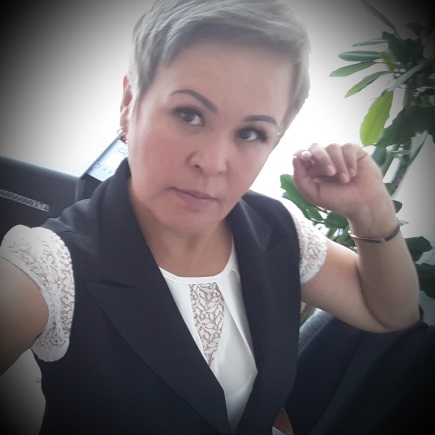  учитель самопознания, КГУ «СОШ №59», г. КарагандаС радостью в сердцеПлан урока «Самопознание»Ценность: любовь                                              Качества: радость, забота о родных, близких и окружающих, отзывчивость.Педагог:  Копбаева Л.Х             Класс 8    Б    Кол-во уч-ся: 25Цель: расширять представления учащихся о любви как об общечеловеческой ценности через стремление к ежедневной радости общения с родными и окружающими людьми.Задачи:углублять представления учащихся об ответственности перед людьми, умение проявлять любовь и заботу;развивать умения и способности радовать других и радоваться самому;воспитывать желание проявлять отзывчивость, внимание и доброту по отношению к людям.Ресурсы:(материалы, источники)Ход урока:Орг.момент. Позитивный настрой.Пожалуйста, сядьте удобно. Спину держите прямо, руки и ноги не скрещивайте. Расслабьтесь. Пожалуйста, закройте глаза.Представьте, что солнечный Свет проникает в вашу голову и опускается в середину груди. В середине груди находится бутон цветка. И под лучами Света бутон медленно раскрывается, лепесток за лепестком. В вашем сердце расцветает прекрасный цветок, свежий и чистый, омывая каждую мысль, каждое чувство, эмоцию и желание.Представьте, что Свет начинает всё более и более распространяться по вашему телу. Он становится сильнее и ярче. Мысленно опустите Свет вниз по рукам. Ваши руки наполняются Светом и освещаются. Руки будут совершать только добрые, хорошие действия и будут помогать всем. Свет опускается вниз по ногам. Ноги наполняются Светом и освещаются. Ноги будут вести вас только к хорошим местам для совершения добрых дел. Они станут инструментами света и любви.Далее Свет поднимается к вашему рту, языку. Язык будет говорить только правду, и только хорошие добрые слова. Направьте Свет к ушам, уши будут слушать хорошие слова, прекрасные звуки. Свет достигает глаз, глаза будут смотреть только на хорошее, и видеть во всем хорошее. Вся ваша голова наполнилась Светом, и в вашей голове только добрые, Светлые мысли.Свет становится всё интенсивнее и ярче и выходит за пределы вашего тела, распространяясь расширяющимися кругами. Направьте Свет всем вашим родным, учителям, друзьям, знакомым. Пошлите Свет и тем, с кем у вас временное непонимание, конфликты. Пусть Свет наполнит их сердца. Пусть этот Свет распространится на весь мир: на всех людей, животных, растения, на всё живое, повсюду… посылайте Свет во все уголки Вселенной. Мысленно скажите: «Я в Свете… Свет внутри меня… я есть Свет». Побудьте ещё немного в этом состоянии Света, Любви и Покоя…Теперь поместите этот Свет снова в ваше сердце. Вся Вселенная, наполненная Светом, находится в вашем сердце. Сохраните её такой прекрасной.Потихонечку можно открывать глаза. Спасибо.Анализ состояния:• Какие чувства вы испытали?• Поделитесь своими впечатлениями?Сообщение темы урока: «С радостью в сердце».Проверка домашнего задания.«ЛИШНИЙ БИЛЕТ» А. Алексин (в сокращении) учебник с 44 (пересказ учениками).Вопросы:•	Почему внук решил пригласить бабушку в театр?•	Счастье другого человека делает тебя счастливым?•	Расскажите, как часто вы проводите время с близкими людьми, говорите им слова благодарности?•	Как можно помочь одиноким пожилым людям, живущим рядом с вами?ПримечаниямузыкаВолшебная композиция. Хрустальная грустьПозитивное высказывание (цитата).«Учитесь находить в жизни радость – вот лучший способ привлечь счастье».Хун Цзычен - (XVII в.)- китайский писатель•	Как вы понимаете цитату?•	Что для вас значит счастье?Рассказывание истории (беседа).Притча «Уважение к матери»Первый богач города устроил праздник в честь рождения сына. Были приглашены все знатные горожане. Только мать богача не приехала на праздник. Она жила далеко в деревне и, видимо, не смогла приехать. По поводу замечательного события нацентральной площади города поставили столы и приготовили угощение для всех желающих. В разгар праздника в ворота богача постучала старая женщина, покрытая покрывалом.— Все нищие угощаются на центральной площади. Иди туда, — велел слуга нищенке.— Мне не нужно угощения, разреши только одну минуту на младенца посмотреть, — попросила старая женщина, а потом добавила:— Я тоже мать, и у меня тоже когда-то родился сын. Теперь я уже давно живу одна, и много лет не видела своего сына.Слуга спросил хозяина, как ему быть. Богач выглянул в окно и увидел плохо одетую женщину, покрытую старым покрывалом.— Ты же видишь — это нищенка. Гони ее прочь, — сердито приказал он слуге. — У каждого нищего есть своя мать, но я немогу всем им разрешить на моего сына смотреть.Заплакала старая женщина и грустно сказала слуге:— Передай хозяину, что я желаю своему сыну и внуку здоровья и счастья, а еще скажи: «Кто свою мать уважает, чужую не обругает».Когда слуга передал слова старой женщины, понял богач, что это его мать к нему приходила. Выскочил он из дома, но материуже нигде не было видно.Вопросы:Почему пожилая женщина сразу не сказала, что она мать ипришла к сыну?Как вы понимаете слова: «чужую не обругает»?Как нужно воспитывать детей, чтобы они проявлялиуважение к другим людям?Что в общении с близкими людьми доставляет вам наибольшую радость?Почему нужно заботиться о людях? Расскажите о своем личном опыте?Чем недавно вы радовали близких или знакомых?Творческая деятельность.- Нарисуйте то, что доставляет вам самую большую радость и любовь? (задание №1- тетрадь).Мелодия Дудук и кларнетГрупповое пение.Песня  «А на земле быть добру»Текст песни и фонограммаДомашнее задание.Задание в тетради стр 18. Объясните смысл утверждения «Счастье – это состояние устойчивой радости». Напишите небольшое рассуждение на эту тему.Заключительная минута тишины.Закройте глаза. Представьте, что в вашем сердце зажегся маленький огонек Любви...и этот огонек Любви разгорается все ярче и ярче...Постарайтесь сохранить то тепло, которое излучает огонек Любви в ваших сердцах и дарите тепло всем, кто вас окружает.Откройте глаза и подарите это добро друг друг. Спасибо всем! Классическая музыка